Tyonek SERVICES Group, Inc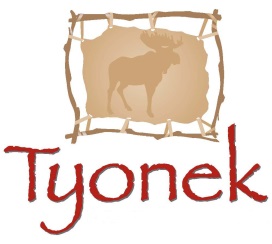 Job Description Form Division/DepartmentDivision/DepartmentTyonek Services Group, Inc.Tyonek Services Group, Inc.Tyonek Services Group, Inc.Tyonek Services Group, Inc.LocationLocationMadisonMadisonMadisonMadisonJob TitleJob TitleProposal Pricing Analyst IVProposal Pricing Analyst IVProposal Pricing Analyst IVProposal Pricing Analyst IVReports toReports toSteve DavisSteve DavisTitleSr. Pricing ManagerLevel/Grade(if applicable)Level/Grade(if applicable)Type of position:   Full-time   Part-time   Contractor   Intern / TemporaryHours:  40 / week  Salary  Exempt  Hourly  NonexemptHours:  40 / week  Salary  Exempt  Hourly  NonexemptGeneral DescriptionGeneral DescriptionGeneral DescriptionGeneral DescriptionGeneral DescriptionGeneral DescriptionCompile cost, schedule, and technical elements in the development of pricing proposals in accordance with request for proposal (RFP) specifications.  Review, analyze, and interpret procurement materials; such as RFP, RFTO, RFQ and distill information for use in budget preparation.Compile cost, schedule, and technical elements in the development of pricing proposals in accordance with request for proposal (RFP) specifications.  Review, analyze, and interpret procurement materials; such as RFP, RFTO, RFQ and distill information for use in budget preparation.Compile cost, schedule, and technical elements in the development of pricing proposals in accordance with request for proposal (RFP) specifications.  Review, analyze, and interpret procurement materials; such as RFP, RFTO, RFQ and distill information for use in budget preparation.Compile cost, schedule, and technical elements in the development of pricing proposals in accordance with request for proposal (RFP) specifications.  Review, analyze, and interpret procurement materials; such as RFP, RFTO, RFQ and distill information for use in budget preparation.Compile cost, schedule, and technical elements in the development of pricing proposals in accordance with request for proposal (RFP) specifications.  Review, analyze, and interpret procurement materials; such as RFP, RFTO, RFQ and distill information for use in budget preparation.Compile cost, schedule, and technical elements in the development of pricing proposals in accordance with request for proposal (RFP) specifications.  Review, analyze, and interpret procurement materials; such as RFP, RFTO, RFQ and distill information for use in budget preparation.DutiesDutiesDutiesDutiesDutiesDutiesCoordinate the collection and accumulation of cost, scheduling, and performance elements from functional departmentsResearch and analyze historical data and develop cost models to support proposal efforts Coordinate activities and participate in fact-finding meetingsParticipate in should-cost and pricing reviews with management and customer representativesParticipate as a member of the contract negotiation teamCompile, analyze, and document supplier cost data, historical data and cost models in determining objective cost positionsDevelop and analyze material factors such as decrement and material usage allowance/attritionDocument the subcontract objective position in a formal Price/Cost Analysis Report (PCAR) for prime proposal supportPrepare and document priced Bill of Material and Material (BOM) cost estimate developmentSupport all audits, fact-finding, price updates, negotiations, sweeps, and certificationsPrepare and support all subcontract cost analysis for Procurement Review briefingsProvide negotiation support throughout Prime and subcontract definitization processProvide estimate at completion for supplier cost as requestedComplete and maintain activities required for DCAA auditsCoordinate with Project Managers to help develop pricing support for contract modificationsWork in a team environmentPerform task with little to no supervisionProvide routine administrative supportOther Duties as assignedCoordinate the collection and accumulation of cost, scheduling, and performance elements from functional departmentsResearch and analyze historical data and develop cost models to support proposal efforts Coordinate activities and participate in fact-finding meetingsParticipate in should-cost and pricing reviews with management and customer representativesParticipate as a member of the contract negotiation teamCompile, analyze, and document supplier cost data, historical data and cost models in determining objective cost positionsDevelop and analyze material factors such as decrement and material usage allowance/attritionDocument the subcontract objective position in a formal Price/Cost Analysis Report (PCAR) for prime proposal supportPrepare and document priced Bill of Material and Material (BOM) cost estimate developmentSupport all audits, fact-finding, price updates, negotiations, sweeps, and certificationsPrepare and support all subcontract cost analysis for Procurement Review briefingsProvide negotiation support throughout Prime and subcontract definitization processProvide estimate at completion for supplier cost as requestedComplete and maintain activities required for DCAA auditsCoordinate with Project Managers to help develop pricing support for contract modificationsWork in a team environmentPerform task with little to no supervisionProvide routine administrative supportOther Duties as assignedCoordinate the collection and accumulation of cost, scheduling, and performance elements from functional departmentsResearch and analyze historical data and develop cost models to support proposal efforts Coordinate activities and participate in fact-finding meetingsParticipate in should-cost and pricing reviews with management and customer representativesParticipate as a member of the contract negotiation teamCompile, analyze, and document supplier cost data, historical data and cost models in determining objective cost positionsDevelop and analyze material factors such as decrement and material usage allowance/attritionDocument the subcontract objective position in a formal Price/Cost Analysis Report (PCAR) for prime proposal supportPrepare and document priced Bill of Material and Material (BOM) cost estimate developmentSupport all audits, fact-finding, price updates, negotiations, sweeps, and certificationsPrepare and support all subcontract cost analysis for Procurement Review briefingsProvide negotiation support throughout Prime and subcontract definitization processProvide estimate at completion for supplier cost as requestedComplete and maintain activities required for DCAA auditsCoordinate with Project Managers to help develop pricing support for contract modificationsWork in a team environmentPerform task with little to no supervisionProvide routine administrative supportOther Duties as assignedCoordinate the collection and accumulation of cost, scheduling, and performance elements from functional departmentsResearch and analyze historical data and develop cost models to support proposal efforts Coordinate activities and participate in fact-finding meetingsParticipate in should-cost and pricing reviews with management and customer representativesParticipate as a member of the contract negotiation teamCompile, analyze, and document supplier cost data, historical data and cost models in determining objective cost positionsDevelop and analyze material factors such as decrement and material usage allowance/attritionDocument the subcontract objective position in a formal Price/Cost Analysis Report (PCAR) for prime proposal supportPrepare and document priced Bill of Material and Material (BOM) cost estimate developmentSupport all audits, fact-finding, price updates, negotiations, sweeps, and certificationsPrepare and support all subcontract cost analysis for Procurement Review briefingsProvide negotiation support throughout Prime and subcontract definitization processProvide estimate at completion for supplier cost as requestedComplete and maintain activities required for DCAA auditsCoordinate with Project Managers to help develop pricing support for contract modificationsWork in a team environmentPerform task with little to no supervisionProvide routine administrative supportOther Duties as assignedCoordinate the collection and accumulation of cost, scheduling, and performance elements from functional departmentsResearch and analyze historical data and develop cost models to support proposal efforts Coordinate activities and participate in fact-finding meetingsParticipate in should-cost and pricing reviews with management and customer representativesParticipate as a member of the contract negotiation teamCompile, analyze, and document supplier cost data, historical data and cost models in determining objective cost positionsDevelop and analyze material factors such as decrement and material usage allowance/attritionDocument the subcontract objective position in a formal Price/Cost Analysis Report (PCAR) for prime proposal supportPrepare and document priced Bill of Material and Material (BOM) cost estimate developmentSupport all audits, fact-finding, price updates, negotiations, sweeps, and certificationsPrepare and support all subcontract cost analysis for Procurement Review briefingsProvide negotiation support throughout Prime and subcontract definitization processProvide estimate at completion for supplier cost as requestedComplete and maintain activities required for DCAA auditsCoordinate with Project Managers to help develop pricing support for contract modificationsWork in a team environmentPerform task with little to no supervisionProvide routine administrative supportOther Duties as assignedCoordinate the collection and accumulation of cost, scheduling, and performance elements from functional departmentsResearch and analyze historical data and develop cost models to support proposal efforts Coordinate activities and participate in fact-finding meetingsParticipate in should-cost and pricing reviews with management and customer representativesParticipate as a member of the contract negotiation teamCompile, analyze, and document supplier cost data, historical data and cost models in determining objective cost positionsDevelop and analyze material factors such as decrement and material usage allowance/attritionDocument the subcontract objective position in a formal Price/Cost Analysis Report (PCAR) for prime proposal supportPrepare and document priced Bill of Material and Material (BOM) cost estimate developmentSupport all audits, fact-finding, price updates, negotiations, sweeps, and certificationsPrepare and support all subcontract cost analysis for Procurement Review briefingsProvide negotiation support throughout Prime and subcontract definitization processProvide estimate at completion for supplier cost as requestedComplete and maintain activities required for DCAA auditsCoordinate with Project Managers to help develop pricing support for contract modificationsWork in a team environmentPerform task with little to no supervisionProvide routine administrative supportOther Duties as assignededucation/Experience requirementseducation/Experience requirementseducation/Experience requirementseducation/Experience requirementseducation/Experience requirementseducation/Experience requirementsBachelor’s degree preferred.  Experience may be substituted for degreeRequires 5+ years’ experience working knowledge of DoD ContractingExperience working on DoD proposals and contracts is requiredPROPRICER experience is highly desiredExperience in creating and working with Bills of Material and government drawingsSkill in preparing and analyzing complex technical specifications and bids.Must have the ability to perform and apply cost/estimating and pricing principles to review, compile and analyze supplier cost and historical dataUnderstanding of regulatory requirements (ITAR, FAR etc.)Must have experience working in a manufacturing/production environment for a Defense/Government contractorMust have strong Microsoft Office skillsSkilled in verbal and written communication.Deltek CostPoint experience is desiredWe maintain a drug-free workplace and perform post offer, pre-employment substance abuse testing.Bachelor’s degree preferred.  Experience may be substituted for degreeRequires 5+ years’ experience working knowledge of DoD ContractingExperience working on DoD proposals and contracts is requiredPROPRICER experience is highly desiredExperience in creating and working with Bills of Material and government drawingsSkill in preparing and analyzing complex technical specifications and bids.Must have the ability to perform and apply cost/estimating and pricing principles to review, compile and analyze supplier cost and historical dataUnderstanding of regulatory requirements (ITAR, FAR etc.)Must have experience working in a manufacturing/production environment for a Defense/Government contractorMust have strong Microsoft Office skillsSkilled in verbal and written communication.Deltek CostPoint experience is desiredWe maintain a drug-free workplace and perform post offer, pre-employment substance abuse testing.Bachelor’s degree preferred.  Experience may be substituted for degreeRequires 5+ years’ experience working knowledge of DoD ContractingExperience working on DoD proposals and contracts is requiredPROPRICER experience is highly desiredExperience in creating and working with Bills of Material and government drawingsSkill in preparing and analyzing complex technical specifications and bids.Must have the ability to perform and apply cost/estimating and pricing principles to review, compile and analyze supplier cost and historical dataUnderstanding of regulatory requirements (ITAR, FAR etc.)Must have experience working in a manufacturing/production environment for a Defense/Government contractorMust have strong Microsoft Office skillsSkilled in verbal and written communication.Deltek CostPoint experience is desiredWe maintain a drug-free workplace and perform post offer, pre-employment substance abuse testing.Bachelor’s degree preferred.  Experience may be substituted for degreeRequires 5+ years’ experience working knowledge of DoD ContractingExperience working on DoD proposals and contracts is requiredPROPRICER experience is highly desiredExperience in creating and working with Bills of Material and government drawingsSkill in preparing and analyzing complex technical specifications and bids.Must have the ability to perform and apply cost/estimating and pricing principles to review, compile and analyze supplier cost and historical dataUnderstanding of regulatory requirements (ITAR, FAR etc.)Must have experience working in a manufacturing/production environment for a Defense/Government contractorMust have strong Microsoft Office skillsSkilled in verbal and written communication.Deltek CostPoint experience is desiredWe maintain a drug-free workplace and perform post offer, pre-employment substance abuse testing.Bachelor’s degree preferred.  Experience may be substituted for degreeRequires 5+ years’ experience working knowledge of DoD ContractingExperience working on DoD proposals and contracts is requiredPROPRICER experience is highly desiredExperience in creating and working with Bills of Material and government drawingsSkill in preparing and analyzing complex technical specifications and bids.Must have the ability to perform and apply cost/estimating and pricing principles to review, compile and analyze supplier cost and historical dataUnderstanding of regulatory requirements (ITAR, FAR etc.)Must have experience working in a manufacturing/production environment for a Defense/Government contractorMust have strong Microsoft Office skillsSkilled in verbal and written communication.Deltek CostPoint experience is desiredWe maintain a drug-free workplace and perform post offer, pre-employment substance abuse testing.Bachelor’s degree preferred.  Experience may be substituted for degreeRequires 5+ years’ experience working knowledge of DoD ContractingExperience working on DoD proposals and contracts is requiredPROPRICER experience is highly desiredExperience in creating and working with Bills of Material and government drawingsSkill in preparing and analyzing complex technical specifications and bids.Must have the ability to perform and apply cost/estimating and pricing principles to review, compile and analyze supplier cost and historical dataUnderstanding of regulatory requirements (ITAR, FAR etc.)Must have experience working in a manufacturing/production environment for a Defense/Government contractorMust have strong Microsoft Office skillsSkilled in verbal and written communication.Deltek CostPoint experience is desiredWe maintain a drug-free workplace and perform post offer, pre-employment substance abuse testing.Physical requirementsPhysical requirementsPhysical requirementsPhysical requirementsPhysical requirementsPhysical requirementsTo perform this job successfully, an individual must be able to perform each essential duty satisfactorily.  The requirements listed are representative of the knowledge, skills, and/or abilities required.  Reasonable accommodations may be made to enable individuals with disabilities to perform essential job functions.Must be able to walk or stand on level and/or inclined surfaces and sit for extended periods of time.Must be able to routinely climb / descend stairs. On occasion must be able to lift 25 pounds. Must be able to routinely grasp or handle objects, use finger dexterity, bend elbows / knees, and reach above / below shoulders. Works in a normal office environment with controlled temperature and lighting conditionsTo perform this job successfully, an individual must be able to perform each essential duty satisfactorily.  The requirements listed are representative of the knowledge, skills, and/or abilities required.  Reasonable accommodations may be made to enable individuals with disabilities to perform essential job functions.Must be able to walk or stand on level and/or inclined surfaces and sit for extended periods of time.Must be able to routinely climb / descend stairs. On occasion must be able to lift 25 pounds. Must be able to routinely grasp or handle objects, use finger dexterity, bend elbows / knees, and reach above / below shoulders. Works in a normal office environment with controlled temperature and lighting conditionsTo perform this job successfully, an individual must be able to perform each essential duty satisfactorily.  The requirements listed are representative of the knowledge, skills, and/or abilities required.  Reasonable accommodations may be made to enable individuals with disabilities to perform essential job functions.Must be able to walk or stand on level and/or inclined surfaces and sit for extended periods of time.Must be able to routinely climb / descend stairs. On occasion must be able to lift 25 pounds. Must be able to routinely grasp or handle objects, use finger dexterity, bend elbows / knees, and reach above / below shoulders. Works in a normal office environment with controlled temperature and lighting conditionsTo perform this job successfully, an individual must be able to perform each essential duty satisfactorily.  The requirements listed are representative of the knowledge, skills, and/or abilities required.  Reasonable accommodations may be made to enable individuals with disabilities to perform essential job functions.Must be able to walk or stand on level and/or inclined surfaces and sit for extended periods of time.Must be able to routinely climb / descend stairs. On occasion must be able to lift 25 pounds. Must be able to routinely grasp or handle objects, use finger dexterity, bend elbows / knees, and reach above / below shoulders. Works in a normal office environment with controlled temperature and lighting conditionsTo perform this job successfully, an individual must be able to perform each essential duty satisfactorily.  The requirements listed are representative of the knowledge, skills, and/or abilities required.  Reasonable accommodations may be made to enable individuals with disabilities to perform essential job functions.Must be able to walk or stand on level and/or inclined surfaces and sit for extended periods of time.Must be able to routinely climb / descend stairs. On occasion must be able to lift 25 pounds. Must be able to routinely grasp or handle objects, use finger dexterity, bend elbows / knees, and reach above / below shoulders. Works in a normal office environment with controlled temperature and lighting conditionsTo perform this job successfully, an individual must be able to perform each essential duty satisfactorily.  The requirements listed are representative of the knowledge, skills, and/or abilities required.  Reasonable accommodations may be made to enable individuals with disabilities to perform essential job functions.Must be able to walk or stand on level and/or inclined surfaces and sit for extended periods of time.Must be able to routinely climb / descend stairs. On occasion must be able to lift 25 pounds. Must be able to routinely grasp or handle objects, use finger dexterity, bend elbows / knees, and reach above / below shoulders. Works in a normal office environment with controlled temperature and lighting conditionsEQUAL OPPORTUNITY EMPLOYER / VEVRAA /ADAEQUAL OPPORTUNITY EMPLOYER / VEVRAA /ADAEQUAL OPPORTUNITY EMPLOYER / VEVRAA /ADAEQUAL OPPORTUNITY EMPLOYER / VEVRAA /ADAEQUAL OPPORTUNITY EMPLOYER / VEVRAA /ADAEQUAL OPPORTUNITY EMPLOYER / VEVRAA /ADATNC and its subsidiaries fall under ANCSA and are entitled under Federal Law to extend hiring preferences to its shareholders.  ANCSA provides TNC the authority to give shareholder preference in hiring.  TNC reaffirms its belief in equal employment opportunity for all employees and applicants for employment.  Tyonek is an Equal Opportunity Employer and a VEVRAA Federal Contractor who affords equal employment opportunity to protected veterans and people with disabilities:  Tyonek Native Corporation provides all employees and job applicants’ equal employment opportunities in hiring and promotion without discrimination because of age, sex, sexual orientation, genetic information, gender identity, marital status, race, religion, color, veteran status, physical or mental disability, national origin, or any other reason prohibited by law.TNC and its subsidiaries fall under ANCSA and are entitled under Federal Law to extend hiring preferences to its shareholders.  ANCSA provides TNC the authority to give shareholder preference in hiring.  TNC reaffirms its belief in equal employment opportunity for all employees and applicants for employment.  Tyonek is an Equal Opportunity Employer and a VEVRAA Federal Contractor who affords equal employment opportunity to protected veterans and people with disabilities:  Tyonek Native Corporation provides all employees and job applicants’ equal employment opportunities in hiring and promotion without discrimination because of age, sex, sexual orientation, genetic information, gender identity, marital status, race, religion, color, veteran status, physical or mental disability, national origin, or any other reason prohibited by law.TNC and its subsidiaries fall under ANCSA and are entitled under Federal Law to extend hiring preferences to its shareholders.  ANCSA provides TNC the authority to give shareholder preference in hiring.  TNC reaffirms its belief in equal employment opportunity for all employees and applicants for employment.  Tyonek is an Equal Opportunity Employer and a VEVRAA Federal Contractor who affords equal employment opportunity to protected veterans and people with disabilities:  Tyonek Native Corporation provides all employees and job applicants’ equal employment opportunities in hiring and promotion without discrimination because of age, sex, sexual orientation, genetic information, gender identity, marital status, race, religion, color, veteran status, physical or mental disability, national origin, or any other reason prohibited by law.TNC and its subsidiaries fall under ANCSA and are entitled under Federal Law to extend hiring preferences to its shareholders.  ANCSA provides TNC the authority to give shareholder preference in hiring.  TNC reaffirms its belief in equal employment opportunity for all employees and applicants for employment.  Tyonek is an Equal Opportunity Employer and a VEVRAA Federal Contractor who affords equal employment opportunity to protected veterans and people with disabilities:  Tyonek Native Corporation provides all employees and job applicants’ equal employment opportunities in hiring and promotion without discrimination because of age, sex, sexual orientation, genetic information, gender identity, marital status, race, religion, color, veteran status, physical or mental disability, national origin, or any other reason prohibited by law.TNC and its subsidiaries fall under ANCSA and are entitled under Federal Law to extend hiring preferences to its shareholders.  ANCSA provides TNC the authority to give shareholder preference in hiring.  TNC reaffirms its belief in equal employment opportunity for all employees and applicants for employment.  Tyonek is an Equal Opportunity Employer and a VEVRAA Federal Contractor who affords equal employment opportunity to protected veterans and people with disabilities:  Tyonek Native Corporation provides all employees and job applicants’ equal employment opportunities in hiring and promotion without discrimination because of age, sex, sexual orientation, genetic information, gender identity, marital status, race, religion, color, veteran status, physical or mental disability, national origin, or any other reason prohibited by law.TNC and its subsidiaries fall under ANCSA and are entitled under Federal Law to extend hiring preferences to its shareholders.  ANCSA provides TNC the authority to give shareholder preference in hiring.  TNC reaffirms its belief in equal employment opportunity for all employees and applicants for employment.  Tyonek is an Equal Opportunity Employer and a VEVRAA Federal Contractor who affords equal employment opportunity to protected veterans and people with disabilities:  Tyonek Native Corporation provides all employees and job applicants’ equal employment opportunities in hiring and promotion without discrimination because of age, sex, sexual orientation, genetic information, gender identity, marital status, race, religion, color, veteran status, physical or mental disability, national origin, or any other reason prohibited by law.Reviewed byTitleApproved byTitle